Organizator: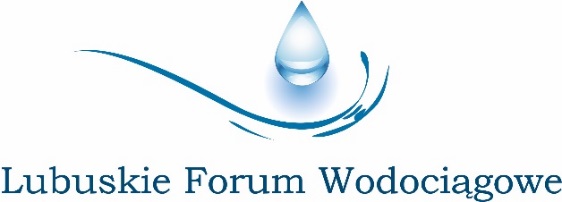 KARTA ZGŁOSZENIA	Zgłaszamy udział w Konferencji w dniach 06 – 08 wrzesień 2017 r. (wraz z noclegami).Niniejszym pismem upoważniam „Lubuskie Forum Wodociągowe” do wystawienia faktury.Firma, NIP (lub pieczątka firmowa):……………………………………………………………………………………………………………………...................................................................................................................................................................................Adres:.........................................................................................................................…………………………………………….………………………………………………………………	                                            ………………………………………………………………….             Podpis osoby  reprezentującej 	Główny KsięgowyWypełnioną kartę zgłoszenia prosimy przesyłać na adres:e-mail:biuro@lfw.com.pl w terminie do dnia                                                20 sierpnia 2017 r.W przypadku jakichkolwiek pytań, do Państwa dyspozycji pozostaje Magdalena Kowalska 
– Pełnomocnik Zarządu „Lubuskiego Forum Wodociągowego”, tel. kontaktowy:  502 489 061.Płatność w wysokości 450,00 zł/1 osobę + VAT 23% prosimy realizować na konto „Lubuskiego Forum Wodociągowego” w Zielonej Górze nr 78 1020 5402 0000 0202 0353 9640 w terminie do 20 sierpnia 2017 r.w tytule prosimy wpisać: Konferencja pn.: „E-usługi w branży wodociągowo – kanalizacyjnej” – wrzesień 2017 r.Przesłanie karty zgłoszenia stanowi prawnie wiążące zobowiązanie do uczestnictwa w konferencji na warunkach określonych w karcie zgłoszenia. Rezygnacja z udziału w konferencji na 7 dni lub krócej przed jej terminem nie stanowi podstawy do zwrotu wpłaconej kwoty. Rezygnację prosimy dokonywać w formie pisemnej – za pośrednictwem faxu, poczty elektronicznej. Osoby, które nie odwołają rezerwacji miejsca i nie wezmą udziału w konferencji zostaną obciążone pełnymi kosztami uczestnictwa wynikającymi z przesłanej karty zgłoszenia .Imię i NazwiskoStanowiskotel. kontaktowye-mailKwota netto [zł]                                                                                                                                      RAZEM:                                                                                                                                      RAZEM:                                                                                                                                      RAZEM:                                                                                                                                      RAZEM:                                                                                                                                      RAZEM: